ANEXO III - Avaliação da EntrevistaNome do candidato:  	Nome do avaliador:  	Local/Data:	,	/	/2023.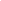 Assinatura do avaliadorItemPontuação MáximaPontuação ObtidaObservaçõesInteresse e disponibilidade para atuação como residente agrícola15 pontosCapacidade de comunicação e desenvoltura na entrevista10 pontosImportância da residência agrícola para formação profissional do candidato10 pontosConhecimento do candidato acerca do Programa de Residência Profissional Agrícola10 pontosDefesa da candidatura para a residência agrícola15 pontosPontuação Total60 pontos